Appendix 3 Assessment To Be Missed Due to School/Other BusinessRescheduling Tasks due to Absence 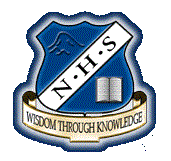 I agree that it is my responsibility to complete each task as allocatedName: …………………………………………….  Signature: …………………………………………  Date: ……/……/......Date/s of Absences: …………………………    to    …………………………       Reason for Absence: …………………………………………………………………………….…………………………….………………………………………..………………………………………………………………………………………………………………………………………………………………………………………………………………………………………………………………………………………………………………………………………………………………………………………………………………Task RescheduledOriginal Date             Teacher \Head TeacherNew date, time and placeSubmitted(DP to sign and date)